	บันทึกข้อความ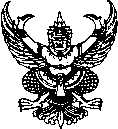 ส่วนราชการ                                 ที่   อว 0638.030101/                 	วันที่        เรื่อง   ขออนุญาตนำผลงานทรัพย์สินทางปัญญาไปใช้ประโยชน์เรียน	อธิการบดีมหาวิทยาลัยราชภัฏยะลา	ตามที่ข้าพเจ้า…………………………………………………………………ได้ยื่นขอรับความคุ้มครองงานด้านทรัพย์สินทางปัญญา ประเภท……………………………………………..ชื่อผลงาน…………………………………………….เลขที่คำขอจากศูนย์ทรัพย์สินทางปัญญา……………………………เลขที่คำขอ/เลขทะเบียนจากกรมทรัพย์สิน        ทางปัญญา………………………………………ได้รับการจดแจ้ง/คุ้มครองเมื่อวันที่…………………………….……………….นั้นในการนี้ ข้าพเจ้าขออนุญาตนำผลงานทรัพย์สินทางปัญญาไปใช้ประโยชน์ ด้าน……………………….ให้กับ………………………………………………โดยมีวัตถุประสงค์…………………………………………………………………………….. มีกำหนดระยะเวลา ..............................ปี นับแต่วันที่ .............................................................และสิ้นสุดลงในวันที่ นั้น  จึงเรียนมาเพื่อโปรดพิจารณาอนุญาต เพื่อจะได้ดำเนินการในส่วนที่เกี่ยวข้องต่อไป        (                                                     )         นักวิจัย